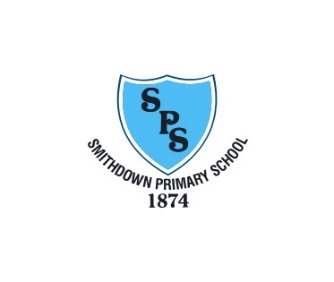 Learning FocusGeographical skills and fieldworkHuman and physical geographyPlace knowledge / LocationalknowledgeCultural capitalEnd of unit outcomeAutumn TermUse simple observational skills to study the geography of the school and its grounds.Use simple maps of the local area e.g. large scale, pictorial etc.Use locational and directional language (e.g. near and far; left and right) to describe the location of features and routes.Make simple maps and plans e.g. pictorial place in a story.Understand how some places are linked to other places e.g. roads, trains.Link their homes with other places in their local community.Name, describe and compare familiar places.Know about some present changes that are happening in the local environment e.g. at school.Suggest ideas for improving the school environment.Local walk - seasonsTo read a simple road map of local area and use it to give directions for ‘Welly Walk’ (cross curricular links with science.)Autumn TermMy Local Area‘’Smithdown Road’’Use simple observational skills to study the geography of the school and its grounds.Use simple maps of the local area e.g. large scale, pictorial etc.Use locational and directional language (e.g. near and far; left and right) to describe the location of features and routes.Make simple maps and plans e.g. pictorial place in a story.Understand how some places are linked to other places e.g. roads, trains.Link their homes with other places in their local community.Name, describe and compare familiar places.Know about some present changes that are happening in the local environment e.g. at school.Suggest ideas for improving the school environment.Local walk - seasonsTo read a simple road map of local area and use it to give directions for ‘Welly Walk’ (cross curricular links with science.)Autumn TermUse      observational skills to study geography of the school and its grounds.Use simple observational skills to study the geography of the school and its grounds.Use simple maps of the local area e.g. large scale, pictorial etc.Use locational and directional language (e.g. near and far; left and right) to describe the location of features and routes.Make simple maps and plans e.g. pictorial place in a story.Understand how some places are linked to other places e.g. roads, trains.Link their homes with other places in their local community.Name, describe and compare familiar places.Know about some present changes that are happening in the local environment e.g. at school.Suggest ideas for improving the school environment.Local walk - seasonsTo read a simple road map of local area and use it to give directions for ‘Welly Walk’ (cross curricular links with science.)Spring TermWhere does my food come from?Locational knowledge of different places around the world.Use locational and directional language (e.g. near and far; left and right) to describe the location of features and routes.Make simple maps and plans e.g. pictorial place in a story.Use locational and directional language (e.g. near and far; left and right) to describe the location of features and routes.Understand geographical similarities and differences through studying the human geography of their local shops, and physical geography through studying nearby food growing or production. Describe seasonal weather changes.Use world maps, atlases and globes to identify the UK and its countries. Trip to the farm (Church farm).Chester zoo – Explore animals from around the world. TBCTBCSpring TermUnderstand geographical similarities and differences through studying the human geography of their local shops, and physical geography through studying nearby food growing or production. Describe seasonal weather changes.Use world maps, atlases and globes to identify the UK and its countries. Trip to the farm (Church farm).Chester zoo – Explore animals from around the world. TBCTBCSummer TermAnimals Around the WorldLocational knowledge of different places around the world.Use world maps, atlases and globes to identify countries, continents and oceans. Ask simple geographical questions e.g. what is it like to live in this place?Describe seasonal weather changesName and locate the world’s seven continents and five oceans. Trip to the farm (Church farm).Chester zoo – Explore animals from around the world. TBCTBC